5.s.e. påske i Værum og GranslevSalmer: 754,218,586,,367,217,29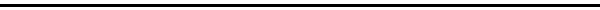 Kære menighedI går morges læste jeg i avisen et interview med forfatteren Dy Plambeck og blev glad, fordi jeg tænkte på min prædiken til i dag. Det her – tænkte jeg – vil jeg bruge. Og det vil jeg gøre nu for i dag skal det handler om håbet.Håbet er der virkelig brug for i et Europa, der er mere splittet lige nu end det har været i mange år. Og håbet skal vi have med os i stemmeboksen, for i dag går vi til valg til Europarlamentet. Det er jo en fantastisk mulighed. At stemme for en vej frem i Europa. Et valg der på mange måder kan være betydningsfuldt for vores fremtid med alle de udfordringer som har vokset sig store: Vi ved, at Jordens klima er destruktivt presset på grund af de livsformer, vi har udviklet. Vi ved, at fremtiden byder på civilisationssammenstød som følge af voksende multikulturelle og multireligiøse forhold. Vi ved, at folkevandring og overbefolkning vil stå højt på dagsordenen de kommende mange år. Der er nok at tage fat på. Der er virkelig brug for vores intelligens og vores hjertelig for at styre os igennem en verden af problemer. Og der er mange måder at arbejde med det på. Det her skal ikke være en politisk prædiken, for den findes ikke. Politik kan ikke være kristen. Det kan et land heller ikke. Det kan kun et menneske. Sådan tror jeg det hænger sammen. Men samtidig er jeg overbevist om, at hvad vi tænker som enkelte kristne i et samfund, det vil få indirekte virkning på samfundets udvikling. Hvad vores hjerte er fuld af løber munden over med. Er hjertet fyldt af håb, så vil det farve alt, hvad vi arbejder med i verden. Værdierne og måden at arbejde på kan vi hente i vores tro, men de skal ikke sættes ind i den politiske verden via kirken. Kristne værdier kan kun gøres gældende indirekte. De er som indirekte frispark i fodbold. Kirken kan ikke gå direkte til det politiske mål, men må gøre det gennem hjerterne og så bliver det indirekte. Jeg tror, vi skal være lykkelige for at vi har sekulære, altså verdslige samfund i Europa, at det ikke er kirken og biskopperne der styrer noget som helst andet end det de skal, som er at forkynde evangeliet for alle, retfærdige som syndere. Præstestyre ville være det værste. Det ser vi andre steder og har set i tidligere tid og det ender i diktatur og umenneskelighed.Men at vi i hjertet bærer et håb og en tro med os gør en forskel i alt, hvad vi foretager os i samfundet. Det var det det handlede om i det interview med Dy Plambeck, som er aktuel med en ny roman som handler om, hvordan alting kan gå i stykker mellem mennesker og hvordan ondskab og uenighed kan gøre livet svært. Men så siger hun: - Det er vigtigt for mig, at der bliver ved med at være et håb i livet. For håb er tillid til tilværelsen, selvom man kan føle sig afmægtig.Hun sammenligner det med årets gang: - Sådan kan årets gang også være en bevægelse gennem alle slags følelser som en lille livscyklus. Det er rart at tænke på, at livet altid vender tilbage. Det kunne jeg følge lige uden for vinduet her. Og det gav også håb. Håbet er noget af det, jeg holder allermest af.Hun har skrevet salmer og tænkt på, at de var til hendes lille datter. Et sted skriver hun:Hold håbet op og hold det udstrakt foran mig.Her er en fremtid, her er liv, han er på vej.Se, snefnug ligner noder i en symfoni,jeg ser på himlen over det, jeg lever i.Kære menighedDet kan godt være det lyder lidt abstrakt, men jeg tror hun har ret. Det handler om at have håbet til himlen med: jeg ser på himlen over det, jeg lever i – skriver hun. Det er ikke nok bare at se på det horisontale håb, håbet om mere forbrug og lykke for os selv her og nu. Vi må have det håb med os, som indbefatter himlen over os. Det håb som vi sætter til Gud. Det kan give os mod til de forandringer der er nødvendige for at kan løse mange af de problemer der vil komme. Fordi det håb har i sig en omvæltende kraft, som det henter i himlen. Det kristne håb bevæger sig opad mod det højeste og den højeste. Håbet om overskridelse gælder Guds sag for mennesket, at kærlighed strækker sig ind i fremtiden. - Jeg ved, hvilke planer jeg har lagt for jer, siger Herren, planer om lykke, ikke om ulykke, om at give jer en fremtid og et håb. Stod der i Jeremiasteksten. Det er Guds opskrift på vejen frem.Bed, og I skal få, så jeres glæde kan være fuldkommen, siger Jesus i teksten. Bøn er håb. Bøn er at vende blikket mod himlen og huske, hvad det er vi har fået derfra. Få det gjort klart for vore øjne, så vi bedre kan se ind i fremtiden.Det er altid muligt at forandre en livssituation ved at strække kærlighed ud i fremtiden, lyder det kristne håb. Livsidealet for det kristne menneske er, at håbet handler og beriger realpolitikken med den kærlighed, vi selv har modtaget fra oven.Det er jo set før, hvor Europa har været presset. Vi talte meget om det i fejringen for reformationsjubilæet i 2017.Reformatorerne i 1500-tallet ændrede Europas tænkning og livspraksis gennem håbets modstand. Og håbets modstand var for reformatorerne ikke at tage nej-hatten på for at stå fast på det bestående, krybe i ly bag det kendte, afvise ny forståelse og livspraksis, tværtimod. For Martin Luther var det ikke nok at sige nej. En stille eller passiv protest giver ikke modet til at håndtere samtidens udfordringer, i Luthers tilfælde gudstanken og pavekirkens kristendomsforvaltning. Reformatorernes protest var et fremadrettet opgør, et konstruktivt nej for at sige ja til en ny gudstanke, menneskesyn og livsmåde. Den sag satte de livet på spil for. Martin Luther blev lyst i band for håbets modstand, men han stod ved sin protest og sin nye omvendelse på rigsdagen i Worms 1521, koste hvad sagen ville.Måske er det vi skal i gang med igen. Her kommer der noget andet til hjælp fra avisen i går morges for Dy Plambeck fortæller om, at hun faktisk mens hun havde det dårligst efter en skilsmisse gik til en præst og fik hjælp. Hun fortæller:- Mens jeg har skrevet bogen, har jeg også været meget optaget af en præst, der sagde til mig, at der i ethvert menneske findes noget, der ikke kan krænkes. Præsten talte om det i forbindelse med velsignelsen, hvor Guds ansigt bliver en del af menneskets ansigt. Derfor smitter Guds ukrænkelighed af på os, så vi altid vil have noget i os, der er intakt. Den tanke kan jeg godt lide, for den giver håb.Derfor er velsignelsen til allersidst så vigtig og det næsten fineste i gudstjenesten. Guds ansigt bliver en del af vores ansigt. Guds ukrænkelighed smitter af på os så vi oplever, at der er noget i os der er intakt. Som er fra Gud. Det er det vi skal tage med os ud og så må vi sætte vores kryds der hvor hjertet taler for at den ukrænkelighed også kommer andre til gode.Nu må I have et godt EP-valg og må Gud give os et håb, der vil strække kærligheden ind i fremtiden.Amen